Приложение 1Videoconference Dedicated to Preparations for Regional Development ForumITU Regional Office28 June 2018DRAFT AGENDA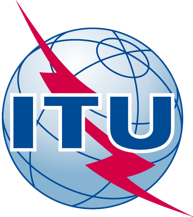 09:00-10:00Connection of participants, testing of videoconference system10:00-10:30Opening remarks: International Telecommunication Union  (ITU) – Mr. Brahima Sanou, Director, Telecommunication Development BureauIntroduction of participants10:30-11:30Session 1: WTDC-17 Decisions related to Regional InitiativesSpeaker: Kirill Oparin, Head, ITU Regional OfficeRevision of the implementation of Regional Initiatives in 2014-2017The Buenos Aires Action Plan (BAAP) approved by WTDC-17The ITU Council decision on seed financing of the Regional Initiatives implementationDiscussion11:30-12:00Coffee break12:00-14:00Session 2: Projects Proposed by Participants to Be Implemented within the framework of WTDC-17 Regional InitiativesSpeakers:  representatives of Communication Administrations, Sector Members, Associates, Regional Organizations, and AcademiaRI 1: Development of e-health to ensure healthy lives and promote well-being for all, at all agesRI 2: Use of telecommunications/information and communication technology to ensure inclusive, equitable, quality and safe education, including the enhancement of women's knowledge of ICTs and e-governmentRI 3: Development and regulation of infocommunication infrastructure to make cities and human settlements inclusive, safe and resilientRI 4: Monitoring the ecological status and the presence and rational use of natural resourcesRI 5: Fostering innovative solutions and partnership for the implementation of Internet of things technologies and their interaction in telecommunication networks, including 4G, IMT-2020 and next-generation networks, in the interests of sustainable development14:00-14:30Wrap up. Further actions